Aktivitetsoversikt uke 493. – 7. desemberÅpent for alle enheter ved Reinsvoll samt for kommunene i nærheten Mandag Tirsdag Onsdag Torsdag Fredag 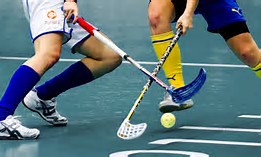 Innebandy Kl. 12:15 – 13:15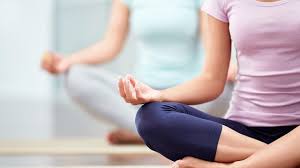 Yoga i salenKl. 13:30 – 14:15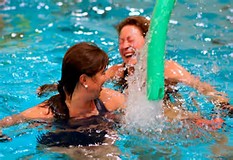 VanntreningKl. 10:00 - 11:00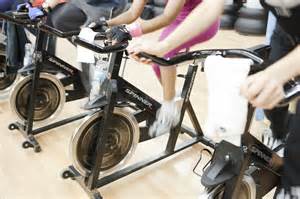 Kulturnettverkstreningpå Toten Treningssenter Raufosskl. 13 - 14Innebandy (i salen)Kl. 17:30 – 19:30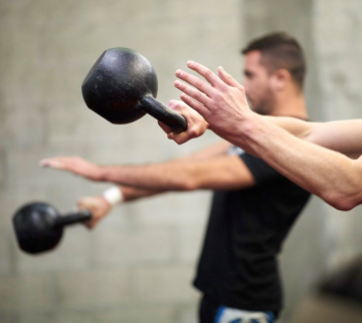 KettlebellKl. 10:30 – 11:30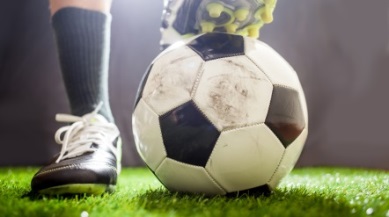 FotballKl. 12:15-13:15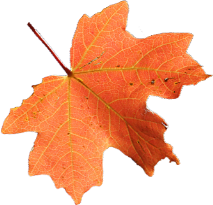 VanntreningKl. 13:30 – 14:15Julebordi KulturnettverketHoff Gjestgiveri kl. 18:00 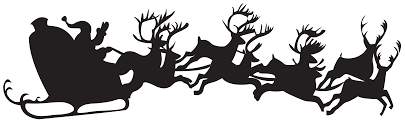 Kulturnettverkstreningpå Toten Treningssenter Gjøvikkl. 13 - 14